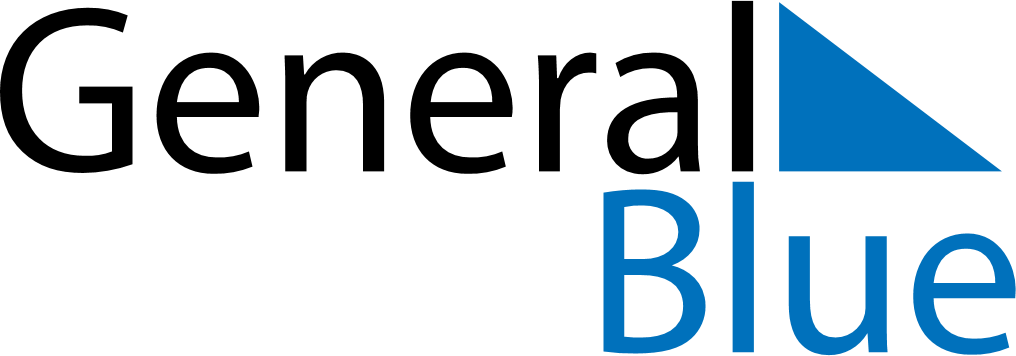 Madagascar 2020 HolidaysMadagascar 2020 HolidaysDATENAME OF HOLIDAYJanuary 1, 2020WednesdayNew Year’s DayMarch 8, 2020SundayInternational Women’s DayMarch 29, 2020SundayMartyrs’ DayApril 12, 2020SundayEaster SundayApril 13, 2020MondayEaster MondayMay 1, 2020FridayLabour DayMay 21, 2020ThursdayAscension DayMay 24, 2020SundayEnd of Ramadan (Eid al-Fitr)May 25, 2020MondayAfrica DayJune 1, 2020MondayWhit MondayJune 26, 2020FridayIndependence DayJuly 31, 2020FridayFeast of the Sacrifice (Eid al-Adha)August 15, 2020SaturdayAssumptionNovember 1, 2020SundayAll Saints’ DayDecember 25, 2020FridayChristmas Day